Мастер – класс для детей 5 – 7 лет по конструированию из полосок бумаги «Тыква»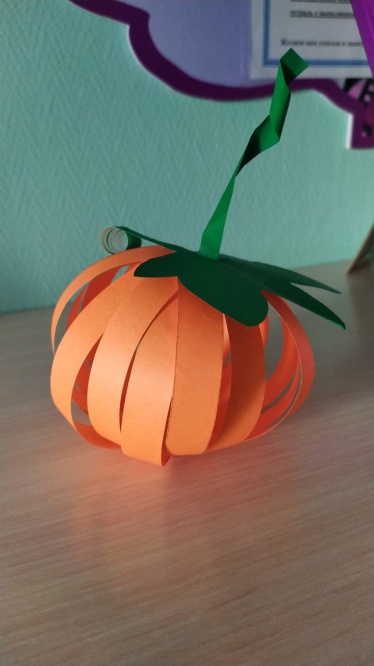 Цель: изготовление объемной аппликации «Тыква» из бумаги в технике пересекающихся полосок;Задачи:- познакомить с техникой пересекающихся полосок на примере поделки «тыква»;- развивать художественный вкус, творческие способности, фантазию;- развивать моторику рук, глазомер, творческое мышление.Для изготовления поделки «Тыква» нам понадобится:цветная бумага оранжевого или желтого цвета, немного бумаги зеленого цвета для листика и усиков,ножницы,клеевой карандаш.Ход мастер-класса:Из бумаги оранжевого цвета нарезаем 4 полоски шириной приблизительно 1,5 см, длиной 20 см (длина равна узкой стороне бумаги А4).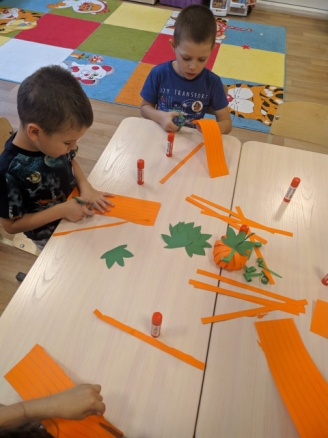 Все полоски из бумаги складываем пополам, чтобы отметить середину.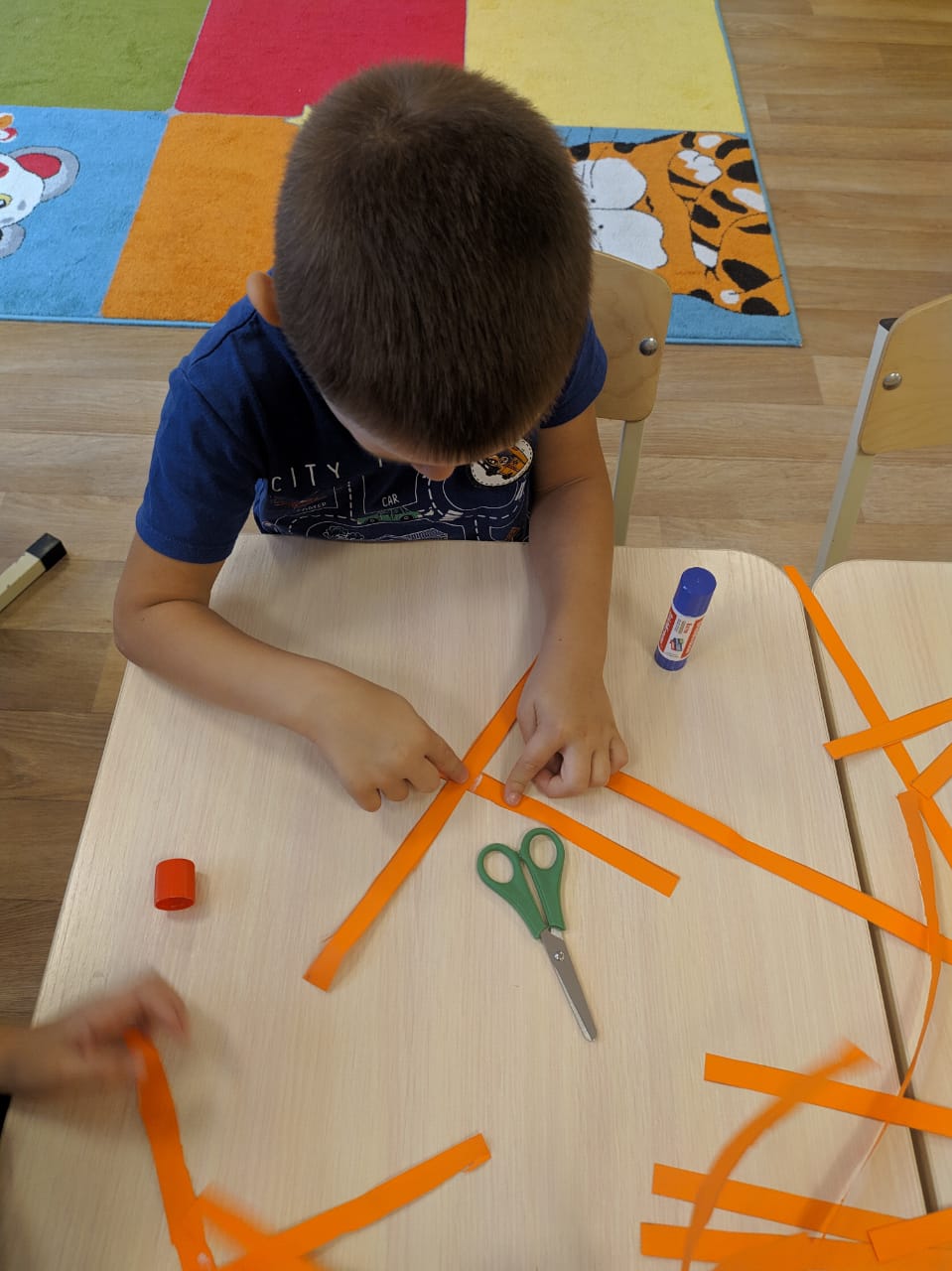 Начинаем формировать тыковку. Склеиваем крест-накрест две полосы.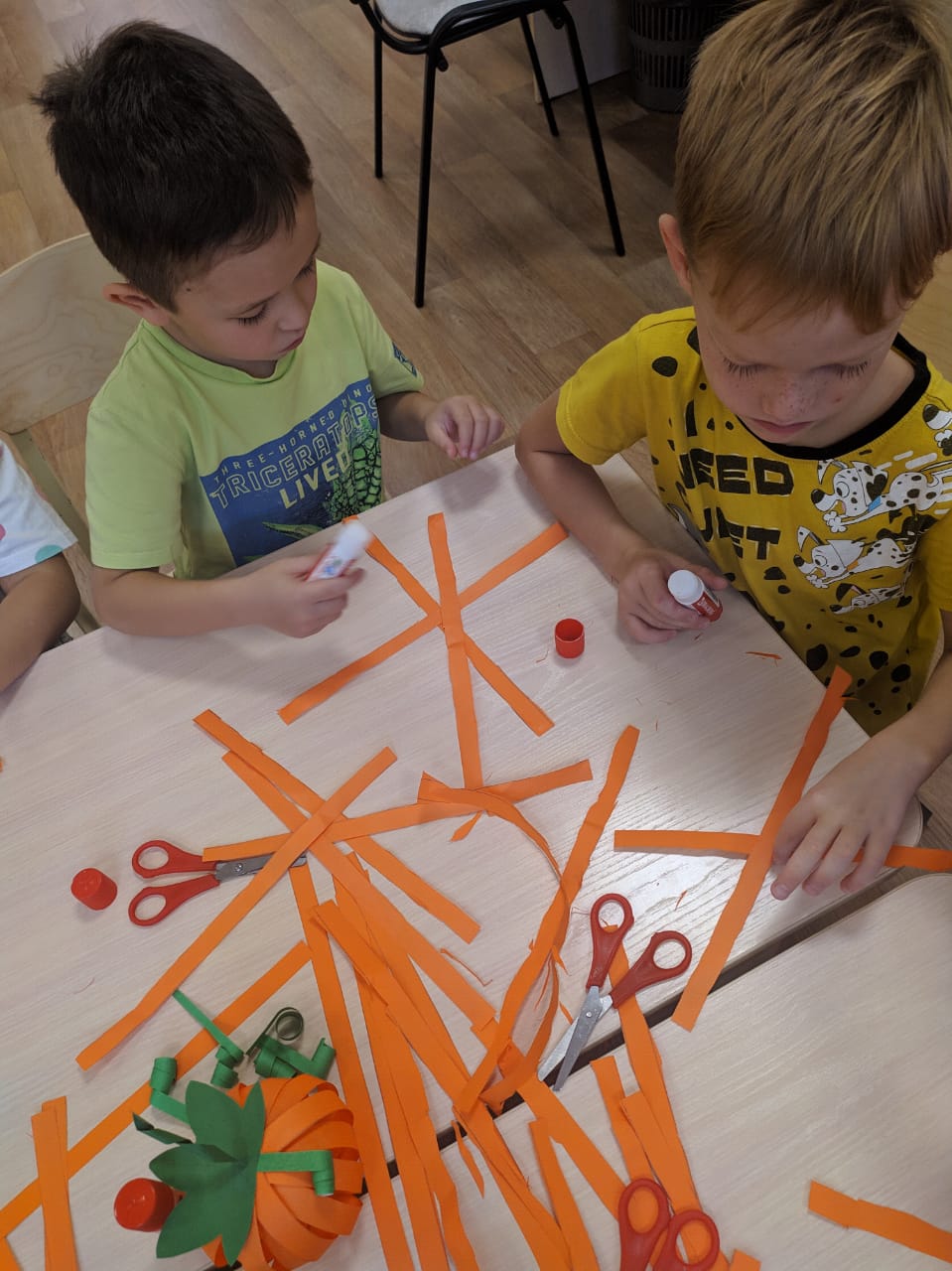 Затем еще по диагонали две, чтобы получилась форма снежинки.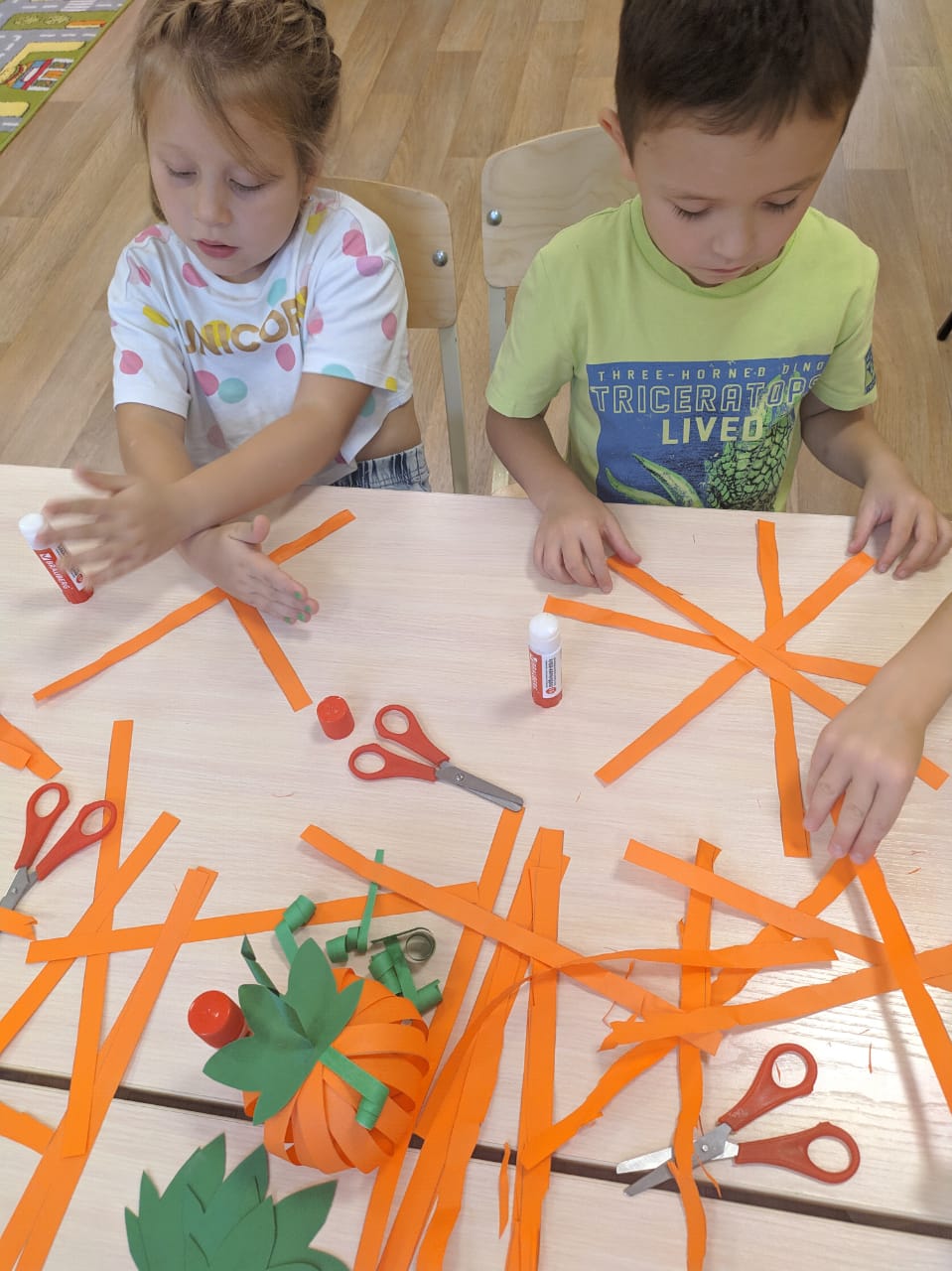 Смазываем клеем кончик полоски и склеиваем ее с противоположной стороной.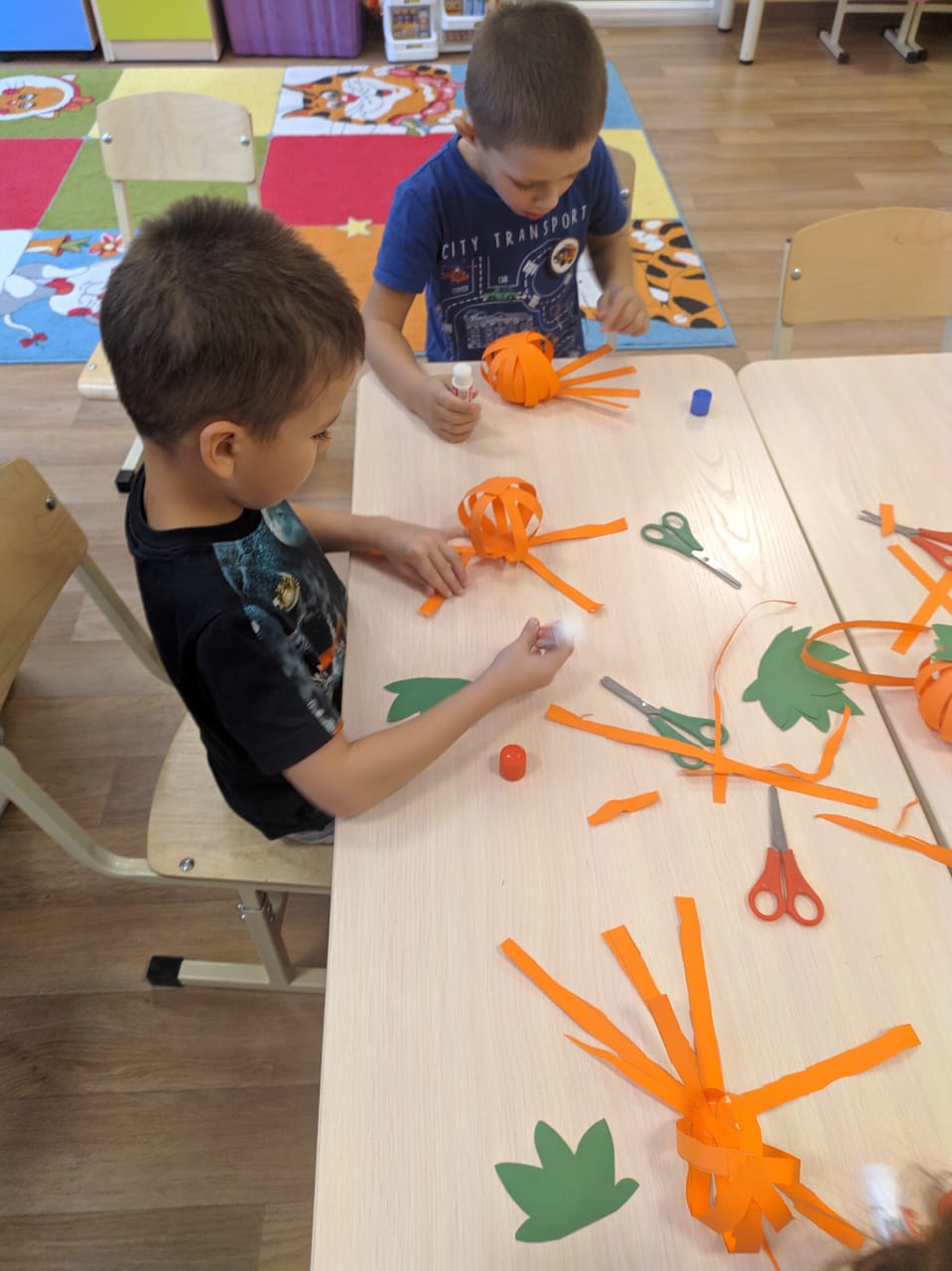 Приклеиваем еще одну, боковую полоску. Стараемся, чтобы стороны были одинаковыми, без провисания или затягивания. Приклеиваем вторую боковую сторону полосы. И далее все последующие, чтобы получился симпатичный оранжевый шарик из полос.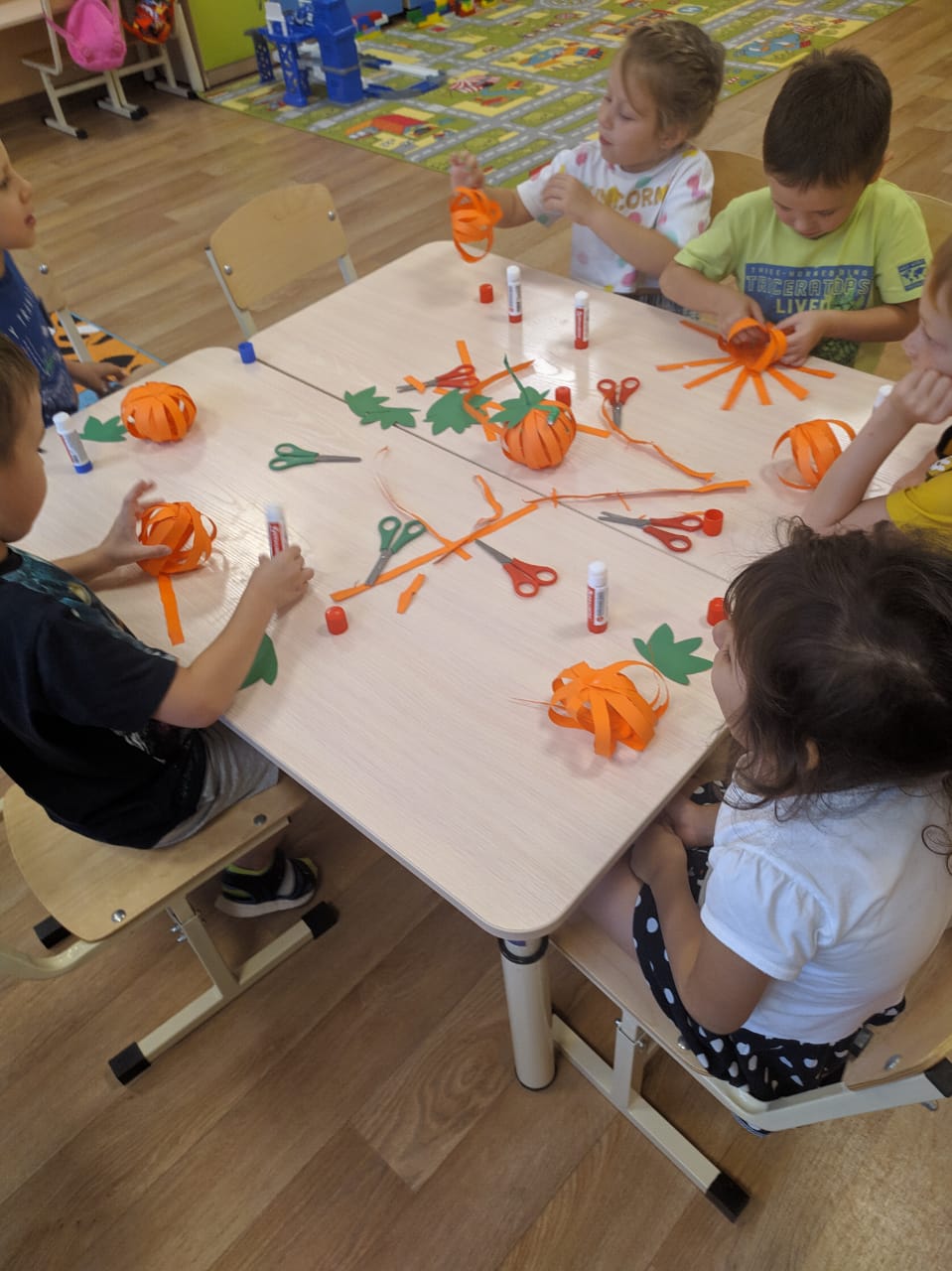 Из бумаги зеленого цвета вырезаем округлый листик и длинный усик для тыковки. Усик закручиваем с помощью ножниц или карандаша.Приклеиваем листик вместе с усиком на тыкву.Симпатичные тыковки для осеннего оформления уголка природы готовы!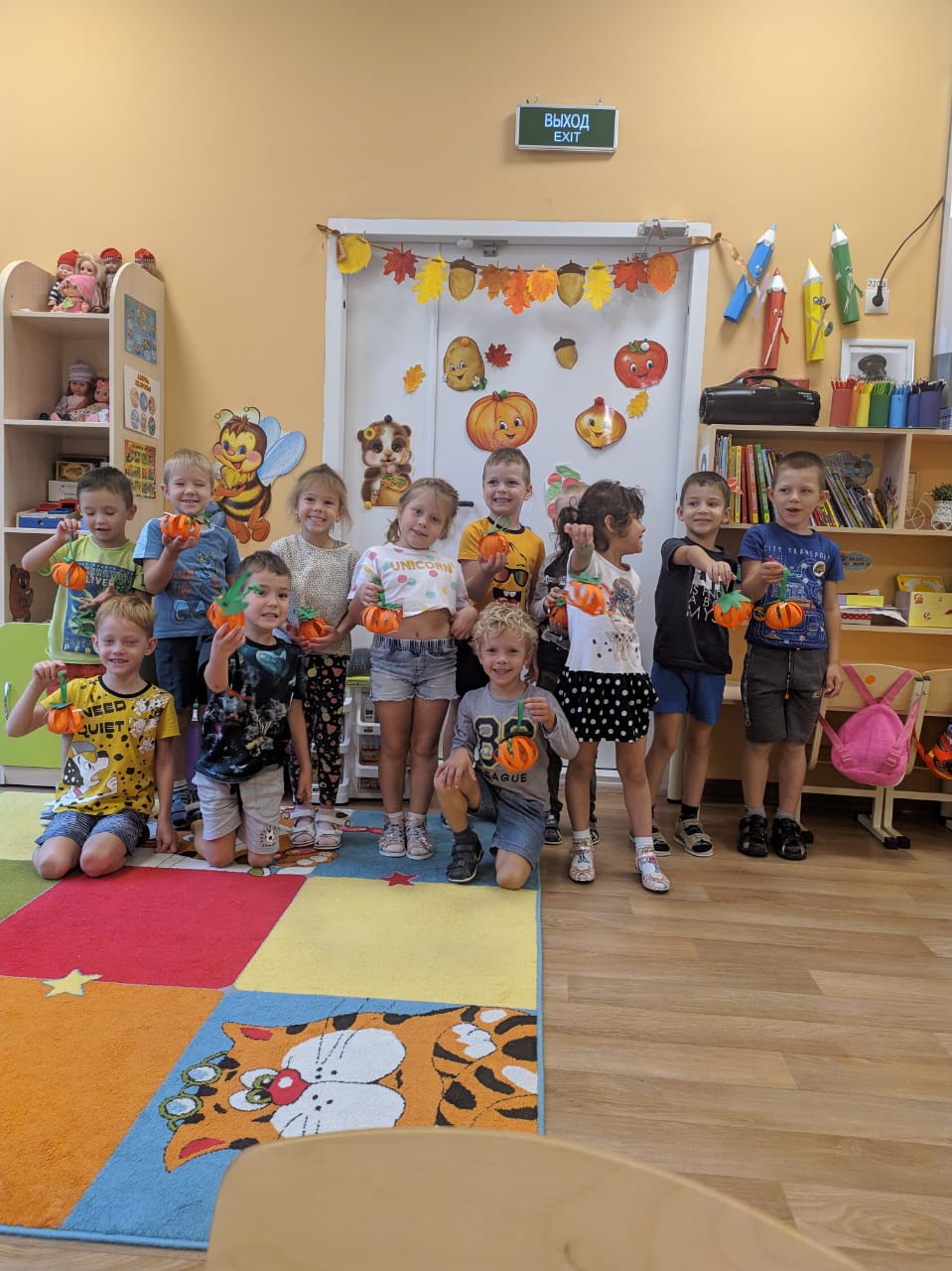 